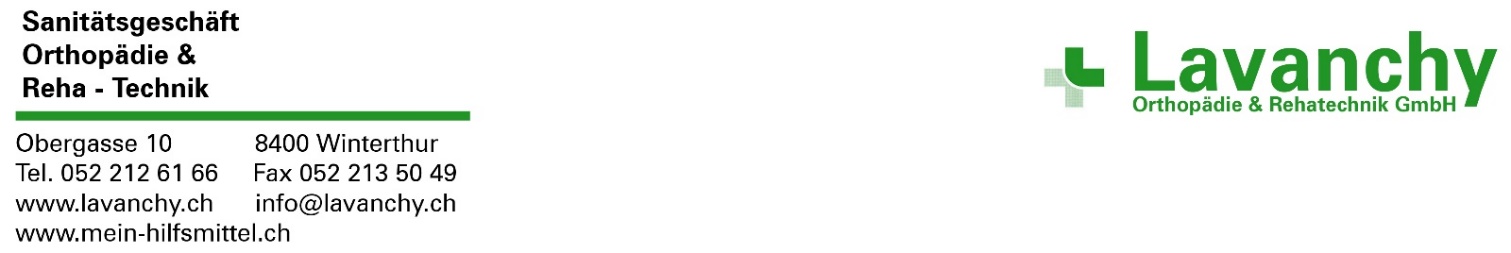 Ärztliche Verordnung Fussversorgung				    	     Personalien		□ Frau   □   Herr    									Vorname:						   Name						Geburtsdatum:					   AHV-Nr.						Kostenträger:		□ Privat	□  Krankenkasse	 □  IV	      □  SUVA			Diagnose													□ Spreiszfuss                	□ Senkfuss		□ Knickfuss		□ Knickplattfuss□ Ballenfuss     		□ Fersensporn    	□ Hallux Valgus 	□ Krallenzehen  □ Metatarsalgie       		□ Achillodynie       	□ Diabetes         	□ Plantarfacitis	 □ Rückenbeschwerden	□ Hüftbeschwerden	□ Kniebeschwerden □ Beschwerden OSG/USG	   Einlagen nach Mass											□ stützend		□ bettend	□ sensomotorisch			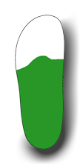 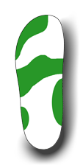 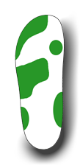 Einlagen nach Mass							links mm	rechts mm	□ Beinverkürzungsausgleich						□		□		□ Fersenspornentlastung		                				□		□		 □ Schockdämpfung bds.		               				□		□		 □ Sohlenversteifung							□		□		□ Innen - □ Aussenranderhöhung		                			□		□		 □ Abrollrampe oder Schuhe		                			□		□		Bemerkung / anderes Hilfsmittel									Verordnende/r Ärztin / Arzt										Ort, Datum:						Unterschrift und Stempel:□ Telefon:			   		        	□ bitte um telefonischen Rückruf					         Mitglied im Verband Orthorehasuisse (wir rechnen direkt mit IV, SUVA, MV, UV ab)      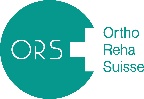 Online Termin